TORNEIO DE FUTSAL CEAP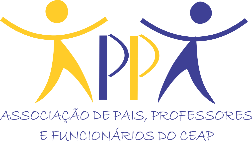 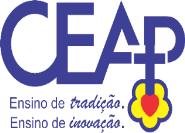 “ANDRÉ DA ROSA”CARNE DE JOGOS 1ª FASE1ª RODADA2ª RODADA3ª RODADA4ª RODADA5ª RODADA6ª RODADA7ª RODADA2ª Fase:3ª FaseDisputa de 3º e 4º lugarFinalJOGONºDATAEQUIPESEQUIPESEQUIPESEQUIPES109 – 05 SuecosXEspanhóis209 – 05LetosXPortugueses310 – 05ItalianosXAlemães410 – 05PolonesesXAustríacosJOGONºDATAEQUIPESEQUIPESEQUIPESEQUIPES516 – 05PolonesesXLetos616 – 05PortuguesesXItalianos717 – 05 AlemãesXEspanhóis817 – 05AustríacosXSuecosJOGONºDATAEQUIPESEQUIPESEQUIPESEQUIPES923 – 05 AustríacosXAlemães1023 – 05PolonesesXSuecos1124 – 05 LetosXItalianos1224 – 05 EspanhóisXPortuguesesJOGONºDATAEQUIPESEQUIPESEQUIPESEQUIPES1330 – 05PortuguesesXAlemães 1430 – 05Espanhóis XPoloneses 1531 – 05ItalianosXSuecos 1631 – 05AustríacosXLetos JOGONºDATAEQUIPESEQUIPESEQUIPESEQUIPES1706 – 06 ItalianosXPoloneses1806 – 06AustríacosXEspanhóis1907 – 06LetosXAlemães2007 – 06 PortuguesesXSuecosJOGONºDATAEQUIPESEQUIPESEQUIPESEQUIPES2113 – 06SuecosXLetos 2213 – 06Portugueses XAustríacos2314 – 06Poloneses XAlemães2414 – 06Italiano XEspanhóis JOGONºDATAEQUIPESEQUIPESEQUIPESEQUIPES2520 – 06PortuguesesXPoloneses2620 – 06ItalianosXAustríacos2721 – 06EspanhóisXLetos2821 - 06AlemãesXSuecosJOGONºDATAEQUIPESEQUIPESEQUIPESEQUIPES2927 – 061º colocado_____________X____________ 8º colocado3027 – 062º colocado_____________X____________ 7º colocado3128 – 063º colocado_____________X____________ 6º colocado3228 – 064º colocado_____________X____________ 5º colocadoJOGONºDATAEQUIPESEQUIPESEQUIPESEQUIPES3304 – 07Vencedor do jogo 29 ______________________XVencedor do jogo 32 ______________________3404 – 07Vencedor do jogo 30 ______________________XVencedor do jogo 31 ______________________JOGONºDATAEQUIPEEQUIPEEQUIPEEQUIPE3511 – 07Perdedor do Jogo 33 ______________________XPerdedor do Jogo 34 ______________________JOGONºDATAEQUIPEEQUIPEEQUIPEEQUIPE3611 – 07Vencedor do jogo 33 ______________________XVencedor do jogo 34 ______________________